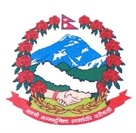 Statement by the delegation of Nepal38th session of the Working Group on the Universal Periodic ReviewUPR of Latvia 11 May 2021Time: 1 min 15 secs                                                                                            Words: 133Madam President,Nepal welcomes the delegation of Latvia to the third cycle of UPR.We appreciate the launching of National Action Plan on the Implementation of the UN Security Council Resolution 1325 on Women, Peace and Security.We also welcome the efforts by Latvia to combat trafficking in persons, and the availability of comprehensive State-funded assistance and support services for victims of trafficking.The amendments to the Labour Law to strengthen the equal treatment of women and men in employment is noteworthy.While wishing Latvia a successful review, we recommend the following for their consideration:Continue measures to promote the rights of child and persons with disabilities.Continue measures to promote social integration and civil participation of persons belonging to ethnic minorities while preserving the uniqueness of their culture.Thank you.